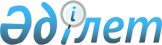 О внесении изменений в решение Алматинского областного маслихата от 9 декабря 2016 года № 11-54 "Об областном бюджете Алматинской области на 2017-2019 годы"Решение маслихата Алматинской области от 10 августа 2017 года № 20-112. Зарегистрировано Департаментом юстиции Алматинской области 21 августа 2017 года № 4299
      В соответствии с пунктом 4 статьи 106 Бюджетного кодекса Республики Казахстан от 4 декабря 2008 года, подпунктом 1) пункта 1 статьи 6 Закона Республики Казахстан от 23 января 2001 года "О местном государственном управлении и самоуправлении в Республике Казахстан", Алматинский областной маслихат РЕШИЛ:
      1. Внести в решение Алматинского областного маслихата "Об областном бюджете Алматинской области на 2017-2019 годы" от 9 декабря 2016 года № 11-54 (зарегистрирован в Реестре государственной регистрации нормативных правовых актов № 4030, опубликован 5 января 2017 года в газетах "Огни Алатау" и "Жетысу") следующие изменения:
      пункт 1 указанного решения изложить в новой редакции: 
      "1. Утвердить областной бюджет на 2017-2019 годы согласно приложениям 1, 2 и 3 соответственно, в том числе на 2017 год в следующих объемах:
      1) доходы 331 155 877 тысяч тенге, в том числе по: 
      налоговым поступлениям 41 088 073 тысяч тенге;
      неналоговым поступлениям 2 133 703 тысяч тенге;
      поступлениям от продажи основного капитала 10 000 тысяч тенге;
      поступлениям трансфертов 287 924 101 тысяча тенге;
      2) затраты 326 090 725 тысячи тенге;
      3) чистое бюджетное кредитование 9 108 085 тысяч тенге, в том числе: 
      бюджетные кредиты 12 849 882 тысячи тенге;
      погашение бюджетных кредитов 3 741 797 тысяч тенге;
      4) сальдо по операциям с финансовыми активами 7 648 668 тысяч тенге, в том числе:
      приобретение финансовых активов 7 648 668 тысяч тенге;
      5) дефицит (профицит) бюджета (-) 11 691 601 тысяча тенге;
      6) финансирование дефицита (использование профицита) бюджета 11 691 601 тысяча тенге.";
      в пункте 5:
      цифры "61 239 506" заменить на цивры "64 239 506";
      в пунктк 11:
      цифры "1 980 307" заменить на цивры "3 530 307".
      2. Приложение 1 к указанному решению изложить в новой редакции согласно приложению к настоящему решению.
      3. Контроль за исполнением настоящего решения возложить на постоянную комиссию Алматинского областного маслихата "По вопросам бюджета, тарифной политики и обеспечения соблюдения законности".
      4. Настоящее решение вводится в действие с 1 января 2017 года. Областной бюджет Алматинской области на 2017 год
					© 2012. РГП на ПХВ «Институт законодательства и правовой информации Республики Казахстан» Министерства юстиции Республики Казахстан
				
      Председатель сессии

      Алматинского областного маслихата

М. Малтекбасов

      Секретарь Алматинского

      областного маслихата

С. Дюсембинов
Приложение к решению маслихата Алматинской области от "10" августа 2017 года №20-112 "О внесении изменений в решение Алматинского областного маслихата№11-54 "Об областном от 9 декабря 2016 года бюджете Алматинской области на 2017-2019 годы"Приложение 1 утвержденное решением Алматинского областного маслихата от 9 декабря 2016 года №11-54 "Об областном бюджете Алматинской области на 2017-2019 годы"
Категория
Категория
Категория
Категория
 

Сумма,

тысяч тенге
Класс
Класс
Наименование
 

Сумма,

тысяч тенге
Подкласс
Подкласс
 

Сумма,

тысяч тенге
I. Доходы
 331 155 877 
1
Налоговые поступления
 41 088 073 
01
Подоходный налог 
 22 510 126 
2
Индивидуальный подоходный налог
 22 510 126 
03
Социальный налог
 17 145 820 
1
Социальный налог
 17 145 820 
05
Внутренние налоги на товары, работы и услуги
 1 432 127 
3
Поступления за использование природных и других ресурсов
 1 432 127 
2
Неналоговые поступления
 2 133 703 
01
Доходы от государственной собственности
 43 544 
5
Доходы от аренды имущества, находящегося в государственной собственности
 19 602 
7
Вознаграждения по кредитам, выданным из государственного бюджета
 23 942 
04
Штрафы, пени, санкции, взыскания, налагаемые государственными учреждениями, финансируемыми из государственного бюджета, а также содержащимися и финансируемыми из бюджета (сметы расходов) Национального Банка Республики Казахстан
2003929
1
Штрафы, пени, санкции, взыскания, налагаемые государственными учреждениями, финансируемыми из государственного бюджета, а также содержащимися и финансируемыми из бюджета (сметы расходов) Национального Банка Республики Казахстан, за исключением поступлений от предприятий нефтяного сектора 
2003929
06
Прочие неналоговые поступления
86230
1
Прочие неналоговые поступления
86230
3
Поступления от продажи основного капитала
 10 000 
01
Продажа государственного имущества, закрепленного за государственными учреждениями
 10 000 
1
Продажа государственного имущества, закрепленного за государственными учреждениями
 10 000 
4
Поступления трансфертов
 287 924 101 
01
Трансферты из нижестоящих органов государственного управления 
 64 471 778 
2
Трансферты из районных (городских) бюджетов
 64 471 778 
02
Трансферты из вышестоящих органов государственного управления
 223 452 323 
1
Трансферты из республиканского бюджета
 223 452 323 
Функциональная группа
Функциональная группа
Функциональная группа
Функциональная группа
Функциональная группа
 

 

Сумма,

тысяч тенге

 
Функциональная подгруппа
Функциональная подгруппа
Функциональная подгруппа
Функциональная подгруппа
 

 

Сумма,

тысяч тенге

 
Администратор бюджетных программ
Администратор бюджетных программ
Администратор бюджетных программ
 

 

Сумма,

тысяч тенге

 
Программа
Программа
 

 

Сумма,

тысяч тенге

 
Наименование
 

 

Сумма,

тысяч тенге

 
II. Затраты
326 090 725
01
Государственные услуги общего характера
 6 343 602 
1
Представительные, исполнительные и другие органы, выполняющие общие функции государственного управления
 3 724 605 
110
Аппарат маслихата области
 69 993 
001
Услуги по обеспечению деятельности маслихата области
 63 087 
003
Капитальные расходы государственного органа
 6 906 
120
Аппарат акима области
 3 427 725 
001
Услуги по обеспечению деятельности акима области
 1 894 083 
004
Капитальные расходы государственного органа 
 365 345 
007
Капитальные расходы подведомственных государственных учреждений и организаций
 960 698 
009
Обеспечение и проведение выборов акимов городов районного значения, сел, поселков, сельских округов
 72 293 
013
Обеспечение деятельности Ассамблеи народа Казахстана области
 135 306 
282
Ревизионная комиссия области
 226 887 
001
Услуги по обеспечению деятельности ревизионной комиссии области 
 225 976 
003
Капитальные расходы государственного органа
 911 
2
Финансовая деятельность
 634 671 
257
Управление финансов области
 595 014 
001
Услуги по реализации государственной политики в области исполнения местного бюджета и управления коммунальной собственностью
 133 089 
009
Приватизация, управление коммунальным имуществом, постприватизационная деятельность и регулирование споров, связанных с этим
 61 000 
013
Капитальные расходы государственного органа 
 8 250 
028
Приобретение имущества в коммунальную собственность
 160 000 
113
Целевые текущие трансферты из местных бюджетов
 232 675 
718
Управление государственных закупок области
 39 657 
001
Услуги по реализации государственной политики в области государственных закупок на местном уровне
 38 016 
003
Капитальные расходы государственного органа
 1 641 
5
Планирование и статистическая деятельность
 1 729 923 
258
Управление экономики и бюджетного планирования области 
 1 729 923 
001
Услуги по реализации государственной политики в области формирования и развития экономической политики, системы государственного планирования 
 231 506 
005
Капитальные расходы государственного органа 
 5 056 
113
Целевые текущие трансферты из местных бюджетов
 1 493 361 
9
Прочие государственные услуги общего характера
 254 403 
269
Управление по делам религий области
 254 403 
001
Услуги по реализации государственной политики в сфере религиозной деятельности на местном уровне
 55 481 
003
Капитальные расходы государственного органа 
 960 
004
Капитальные расходы подведомственных государственных учреждений и организаций
 77 515 
005
Изучение и анализ религиозной ситуации в регионе
 120 447 
02
Оборона
 1 480 017 
1
Военные нужды
 83 892 
120
Аппарат акима области
 83 892 
010
Мероприятия в рамках исполнения всеобщей воинской обязанности
 27 080 
011
Подготовка территориальной обороны и территориальная оборона областного масштаба
 56 812 
2
Организация работы по чрезвычайным ситуациям
 1 396 125 
271
Управление строительства области
 10 000 
036
Проведение работ по инженерной защите населения, объектов и территории от природных и стихийных бедствий
 10 000 
287
Территориальный орган, уполномоченных органов в области чрезвычайных ситуаций природного и техногенного характера, гражданской обороны, финансируемый из областного бюджета
 1 386 125 
002
Капитальные расходы территориального органа и подведомственных государственных учреждений
 660 742 
004
Предупреждение и ликвидация чрезвычайных ситуаций областного масштаба
 444 392 
113
Целевые текущие трансферты из местных бюджетов
 280 991 
03
Общественный порядок, безопасность, правовая, судебная, уголовно-исполнительная деятельность
 13 062 791 
1
Правоохранительная деятельность
 13 062 791 
252
Исполнительный орган внутренних дел, финансируемый из областного бюджета
 10 757 723 
001
Услуги по реализации государственной политики в области обеспечения охраны общественного порядка и безопасности на территории области
 7 103 873 
003
Поощрение граждан, участвующих в охране общественного порядка
 5 000 
006
Капитальные расходы государственного органа
 3 490 284 
013
Услуги по размещению лиц, не имеющих определенного места жительства и документов
 95 344 
024
Проведение учений по действиям при угрозе и возникновении кризисной ситуации 
 6 275 
025
Обеспечение охраны общественного порядка во время проведения мероприятий международного значения
 56 947 
271
Управление строительства области
 2 305 068 
003
Развитие объектов органов внутренних дел 
 2 305 068 
04
Образование
 69 880 217 
1
Дошкольное воспитание и обучение
 32 391 
271
Управление строительства области
 32 391 
007
Целевые трансферты на развитие бюджетам районов (городов областного значения) на строительство и реконструкцию объектов дошкольного воспитания и обучения
 32 391 
2
Начальное, основное среднее и общее среднее образование
 30 793 166 
261
Управление образования области
 2 753 609 
003
Общеобразовательное обучение по специальным образовательным учебным программам
 1 268 367 
006
Общеобразовательное обучение одаренных детей в специализированных организациях образования
 1 389 071 
056
Целевые текущие трансферты бюджетам районов (городов областного значения) на доплату учителям, прошедшим стажировку по языковым курсам и на доплату учителям за замещение на период обучения основного сотрудника
 96 171 
271
Управление строительства области
 26 693 800 
079
Целевые трансферты на развитие бюджетам районов (городов областного значения) на строительство и реконструкцию объектов начального, основного среднего и общего среднего образования
 26 662 977 
086
Строительство и реконструкция объектов начального, основного среднего и общего среднего образования
 30 823 
285
Управление физической культуры и спорта области
 1 345 757 
006
Дополнительное образование для детей и юношества по спорту
 794 884 
007
Общеобразовательное обучение одаренных в спорте детей в специализированных организациях образования
 550 873 
4
Техническое и профессиональное, послесреднее образование
 9 356 327 
253
Управление здравоохранения области
 422 387 
043
Подготовка специалистов в организациях технического и профессионального, послесреднего образования
 422 387 
261
Управление образования области
 8 933 940 
024
Подготовка специалистов в организациях технического и профессионального образования
 8 933 940 
5
Переподготовка и повышения квалификации специалистов
 512 055 
253
Управление здравоохранения области
 203 654 
003
Повышение квалификации и переподготовка кадров
 203 654 
261
Управление образования области
 308 401 
052
Повышение квалификации, подготовка и переподготовка кадров в рамках Программы развития продуктивной занятости и массового предпринимательства
 308 401 
9
Прочие услуги в области образования
 29 186 278 
261
Управление образования области
 29 186 278 
001
Услуги по реализации государственной политики на местном уровне в области образования 
 102 211 
004
Информатизация системы образования в областных государственных учреждениях образования 
 32 145 
005
Приобретение и доставка учебников, учебно-методических комплексов для областных государственных учреждений образования
 58 851 
007
Проведение школьных олимпиад, внешкольных мероприятий и конкурсов областного масштаба
 159 493 
011
Обследование психического здоровья детей и подростков и оказание психолого-медико-педагогической консультативной помощи населению
 206 257 
012
Реабилитация и социальная адаптация детей и подростков с проблемами в развитии
 387 006 
013
Капитальные расходы государственного органа
 4 594 
029
Методическая работа
 210 484 
067
Капитальные расходы подведомственных государственных учреждений и организаций
 730 050 
113
Целевые текущие трансферты из местных бюджетов
 27 295 187 
05
Здравоохранение
 33 333 410 
2
Охрана здоровья населения
 4 359 731 
253
Управление здравоохранения области
 1 114 012 
005
Производство крови, ее компонентов и препаратов для местных организаций здравоохранения 
 738 523 
006
Услуги по охране материнства и детства
 236 655 
007
Пропаганда здорового образа жизни
 138 834 
271
Управление строительства области
 3 245 719 
038
Строительство и реконструкция объектов здравоохранения 
 3 245 719 
3
Специализированная медицинская помощь
 14 690 337 
253
Управление здравоохранения области
 14 690 337 
009
Оказание медицинской помощи лицам, страдающим туберкулезом, инфекционными заболеваниями, психическими расстройствами и расстройствами поведения, в том числе связанные с употреблением психоактивных веществ
 6 868 039 
019
Обеспечение больных туберкулезом противотуберкулезными препаратами 
 522 802 
020
Обеспечение больных диабетом противодиабетическими препаратами
 795 500 
021
Обеспечение онкогематологических больных химиопрепаратами
 150 074 
022
Обеспечение лекарственными средствами больных с хронической почечной недостаточностью, аутоиммунными, орфанными заболеваниями, иммунодефицитными состояниями, а также больных после трансплантации органов
 1 277 286 
026
Обеспечение факторами свертывания крови больных гемофилией
 931 483 
027
Централизованный закуп и хранение вакцин и других медицинских иммунобиологических препаратов для проведения иммунопрофилактики населения
 3 982 557 
036
Обеспечение тромболитическими препаратами больных с острым инфарктом миокарда
 162 596 
4
Поликлиники
 3 394 609 
253
Управление здравоохранения области
 3 394 609 
014
Обеспечение лекарственными средствами и специализированными продуктами детского и лечебного питания отдельных категорий населения на амбулаторном уровне
 2 777 755 
038
Проведение скрининговых исследований в рамках гарантированного объема бесплатной медицинской помощи
 292 718 
039
Оказание амбулаторно-поликлинических услуг и медицинских услуг субъектами сельского здравоохранения, за исключением оказываемой за счет средств республиканского бюджета, и оказание услуг Call-центрами
 324 136 
5
Другие виды медицинской помощи
 4 286 417 
253
Управление здравоохранения области
 4 286 417 
011
Оказание скорой медицинской помощи и санитарная авиация, за исключением оказываемой за счет средств республиканского бюджета
 4 246 078 
029
Областные базы спецмедснабжения
 40 339 
9
Прочие услуги в области здравоохранения
 6 602 316 
253
Управление здравоохранения области
 6 602 316 
001
Услуги по реализации государственной политики на местном уровне в области здравоохранения
 125 427 
008
Реализация мероприятий по профилактике и борьбе со СПИД в Республике Казахстан
 839 208 
016
Обеспечение граждан бесплатным или льготным проездом за пределы населенного пункта на лечение
 8 850 
018
Информационно-аналитические услуги в области здравоохранения
 280 660 
030
Капитальные расходы государственных органов здравоохранения 
 516 
033
Капитальные расходы медицинских организаций здравоохранения
 5 347 655 
06
Социальная помощь и социальное обеспечение
 11 117 929 
1
Социальное обеспечение
 4 009 829 
256
Управление координации занятости и социальных программ области
 3 152 656 
002
Предоставление специальных социальных услуг для престарелых и инвалидов в медико-социальных учреждениях (организациях) общего типа, в центрах оказания специальных социальных услуг, в центрах социального обслуживания
 601 007 
013
Предоставление специальных социальных услуг для инвалидов с психоневрологическими заболеваниями, в психоневрологических медико-социальных учреждениях (организациях), в центрах оказания специальных социальных услуг, в центрах социального обслуживания
 1 360 825 
014
Предоставление специальных социальных услуг для престарелых, инвалидов, в том числе детей-инвалидов, в реабилитационных центрах
 233 785 
015
Предоставление специальных социальных услуг для детей-инвалидов с психоневрологическими патологиями в детских психоневрологических медико-социальных учреждениях (организациях), в центрах оказания специальных социальных услуг, в центрах социального обслуживания
 421 180 
047
Целевые текущие трансферты бюджетам районов (городов областного значения) на внедрение обусловленной денежной помощи по проекту Өрлеу
 535 859 
261
Управление образования области
 852 173 
015
Социальное обеспечение сирот, детей, оставшихся без попечения родителей
 775 429 
037
Социальная реабилитация
 76 744 
271
Управление строительства области
 5 000 
039
Строительство и реконструкция объектов социального обеспечения
 5 000 
2
Социальная помощь
 704 886 
256
Управление координации занятости и социальных программ области
 704 886 
003
Социальная поддержка инвалидов
 704 886 
9
Прочие услуги в области социальной помощи и социального обеспечения
 6 403 214 
256
Управление координации занятости и социальных программ области
 6 282 027 
001
Услуги по реализации государственной политики на местном уровне в области обеспечения занятости и реализации социальных программ для населения
 115 121 
007
Капитальные расходы государственного органа 
 5 180 
018
Размещение государственного социального заказа в неправительственных организациях
 112 280 
019
Реализация текущих мероприятий, направленных на развитие рынка труда, в рамках Программы развития продуктивной занятости и массового предпринимательства 
 5 054 
037
Целевые текущие трансферты бюджетам районов (городов областного значения) на реализацию мероприятий, направленных на развитие рынка труда, в рамках Программы развития продуктивной занятости и массового предпринимательства
 2 921 812 
044
Реализация миграционных мероприятий на местном уровне
 4 763 
045
Целевые текущие трансферты бюджетам районов (городов областного значения) на реализацию Плана мероприятий по обеспечению прав и улучшению качества жизни инвалидов в Республике Казахстан на 2012 – 2018 годы
 476 965 
046
Реализация Плана мероприятий по обеспечению прав и улучшению качества жизни инвалидов в Республике Казахстан на 2012 – 2018 годы
 5 580 
053
Услуги по замене и настройке речевых процессоров к кохлеарным имплантам
 156 713 
067
Капитальные расходы подведомственных государственных учреждений и организаций
 67 542 
113
Целевые текущие трансферты из местных бюджетов
 2 411 017 
263
Управление внутренней политики области
 25 030 
077
Реализация Плана мероприятий по обеспечению прав и улучшению качества жизни инвалидов в Республике Казахстан на 2012 – 2018 годы
 25 030 
266
Управление предпринимательства и индустриально-инновационного развития области
 18 100 
013
Обучение предпринимательству в рамках Программы развития продуктивной занятости и массового предпринимательства 
 18 100 
268
Управление пассажирского транспорта и автомобильных дорог области
 4 700 
045
Целевые текущие трансферты бюджетам районов (городов областного значения) на реализацию Плана мероприятий по обеспечению прав и улучшению качества жизни инвалидов в Республике Казахстан на 2012 – 2018 годы
 4 700 
270
Управление по инспекции труда области
 73 357 
001
Услуги по реализации государственной политики в области регулирования трудовых отношений на местном уровне
 66 839 
003
Капитальные расходы государственного органа 
 6 518 
07
Жилищно-коммунальное хозяйство
 26 219 865 
1
Жилищное хозяйство
 17 879 250 
251
Управление здравоохранения области
 5 016 
011
Целевые текущие трансферты бюджетам районов (городов областного значения) на изъятие земельных участков для государственных нужд
 5 016 
271
Управление строительства области
 17 861 109 
014
Целевые трансферты на развитие бюджетам районов (городов областного значения) на проектирование и (или) строительство, реконструкцию жилья коммунального жилищного фонда
 3 820 509 
027
Целевые трансферты на развитие бюджетам районов (городов областного значения) на проектирование, развитие и (или) обустройство инженерно-коммуникационной инфраструктуры 
 14 040 600 
279
Управление энергетики и жилищно-коммунального хозяйства области
 13 125 
026
Проведение энергетического аудита многоквартирных жилых домов 
 13 125 
2
Коммунальное хозяйство
 8 340 615 
271
Управление строительства области
 787 694 
030
Развитие коммунального хозяйства
 787 694 
279
Управление энергетики и жилищно-коммунального хозяйства области
 7 552 921 
001
Услуги по реализации государственной политики на местном уровне в области энергетики и жилищно-коммунального хозяйства
 123 275 
004
Газификация населенных пунктов
 500 000 
005
Капитальные расходы государственного органа 
 3 665 
010
Целевые трансферты на развитие бюджетам районов (городов областного значения) на развитие системы водоснабжения и водоотведения
 5 517 145 
030
Целевые трансферты на развитие бюджетам районов (городов областного значения) на развитие системы водоснабжения и водоотведения в сельских населенных пунктах
 1 242 573 
032
Субсидирование стоимости услуг по подаче питьевой воды из особо важных групповых и локальных систем водоснабжения, являющихся безальтернативными источниками питьевого водоснабжения 
 10 057 
113
Целевые текущие трансферты из местных бюджетов
 156 206 
08
Культура, спорт, туризм и информационное пространство
 14 688 670 
1
Деятельность в области культуры
 4 607 607 
271
Управление строительства области
 2 609 948 
016
Развитие объектов культуры
 2 609 948 
273
Управление культуры, архивов и документации области
 1 997 659 
005
Поддержка культурно-досуговой работы
 437 937 
007
Обеспечение сохранности историко-культурного наследия и доступа к ним
 945 364 
008
Поддержка театрального и музыкального искусства
 614 358 
2
Спорт
 6 946 455 
271
Управление строительства области
 1 909 736 
017
Развитие объектов спорта 
 1 909 736 
285
Управление физической культуры и спорта области
 5 036 719 
001
Услуги по реализации государственной политики на местном уровне в сфере физической культуры и спорта
 50 383 
002
Проведение спортивных соревнований на областном уровне
 121 226 
003
Подготовка и участие членов областных сборных команд по различным видам спорта на республиканских и международных спортивных соревнованиях
 4 615 221 
005
Капитальные расходы государственного органа
 748 
032
Капитальные расходы подведомственных государственных учреждений и организаций
 249 141 
3
Информационное пространство
 1 500 726 
263
Управление внутренней политики области
 1 019 601 
007
Услуги по проведению государственной информационной политики 
 1 019 601 
264
Управление по развитию языков области
 157 362 
001
Услуги по реализации государственной политики на местном уровне в области развития языков
 52 828 
002
Развитие государственного языка и других языков народа Казахстана
 85 584 
003
Капитальные расходы государственного органа 
 3 450 
032
Капитальные расходы подведомственных государственных учреждений и организаций
 15 500 
273
Управление культуры, архивов и документации области
 323 763 
009
Обеспечение функционирования областных библиотек
 75 610 
010
Обеспечение сохранности архивного фонда
 248 153 
4
Туризм
 221 668 
284
Управление туризма области
 221 668 
001
Услуги по реализации государственной политики на местном уровне в сфере туризма
 34 222 
003
Капитальные расходы государственного органа 
 803 
004
Регулирование туристической деятельности
 186 643 
9
Прочие услуги по организации культуры, спорта, туризма и информационного пространства
 1 412 214 
263
Управление внутренней политики области
 318 968 
001
Услуги по реализации государственной внутренней политики на местном уровне 
 202 830 
005
Капитальные расходы государственных органов
 9 500 
032
Капитальные расходы подведомственных государственных учреждений и организаций
 106 638 
273
Управление культуры, архивов и документации области
 580 091 
001
Услуги по реализации государственной политики на местном уровне в области культуры и управления архивным делом
 59 354 
032
Капитальные расходы подведомственных государственных учреждений и организаций
 344 371 
113
Целевые текущие трансферты из местных бюджетов
 176 366 
283
Управление по вопросам молодежной политики области
 513 155 
001
Услуги по реализации молодежной политики на местном уровне
 36 182 
005
Реализация мероприятий в сфере молодежной политики
 476 973 
09
Топливно-энергетический комплекс и недропользование
 11 156 789 
1
Топливо и энергетика
 1 735 843 
279
Управление энергетики и жилищно-коммунального хозяйства области
 1 735 843 
011
Целевые трансферты на развитие бюджетам районов (городов областного значения) на развитие теплоэнергетической системы
 1 303 122 
081
Организация и проведение поисково-разведочных работ на подземные воды для хозяйственно-питьевого водоснабжения населенных пунктов
 432 721 
9
Прочие услуги в области топливно-энергетического комплекса и недропользования
 9 420 946 
279
Управление энергетики и жилищно-коммунального хозяйства области
 9 420 946 
071
Развитие газотранспортной системы
 9 420 946 
10
Сельское, водное, лесное, рыбное хозяйство, особо охраняемые природные территории, охрана окружающей среды и животного мира, земельные отношения
 33 594 952 
1
Сельское хозяйство
 29 720 343 
255
Управление сельского хозяйства области
 26 447 851 
001
Услуги по реализации государственной политики на местном уровне в сфере сельского хозяйства
 118 327 
002
Поддержка семеноводства 
 999 741 
003
Капитальные расходы государственных органов
 10 216 
014
Субсидирование стоимости услуг по доставке воды сельскохозяйственным товаропроизводителям
 476 126 
016
Обеспечение закладки и выращивания многолетних насаждений плодово-ягодных культур и винограда 
 180 000 
020
Субсидирование повышения урожайности и качества продукции растениеводства, удешевление стоимости горюче-смазочных материалов и других товарно-материальных ценностей, необходимых для проведения весенне-полевых и уборочных работ, путем субсидирования производства приоритетных культур 
 3 239 085 
021
Содержание и ремонт государственных пунктов искусственного осеменения животных, заготовки животноводческой продукции и сырья, площадок по убою сельскохозяйственных животных, специальных хранилищ (могильников) пестицидов, ядохимикатов и тары из-под них
 12 061 
029
Мероприятия по борьбе с вредными организмами сельскохозяйственных культур
 86 324 
041
Удешевление сельхозтоваропроизводителям стоимости гербицидов, биоагентов (энтомофагов) и биопрепаратов, предназначенных для обработки сельскохозяйственных культур в целях защиты растений
 326 725 
045
Определение сортовых и посевных качеств семенного и посадочного материала
 50 160 
046
Государственный учет и регистрация тракторов, прицепов к ним, самоходных сельскохозяйственных, мелиоративных и дорожно-строительных машин и механизмов
 7 253 
047
Субсидирование стоимости удобрений (за исключением органических)
 1 257 476 
048
Возделывание сельскохозяйственных культур в защищенном грунте
 150 284 
050
Возмещение части расходов, понесенных субъектом агропромышленного комплекса, при инвестиционных вложениях
 5 554 022 
053
Субсидирование развития племенного животноводства, повышение продуктивности и качества продукции животноводства
 11 886 213 
054
Субсидирование заготовительным организациям в сфере агропромышленного комплекса суммы налога на добавленную стоимость, уплаченного в бюджет, в пределах исчисленного налога на добавленную стоимость
 71 400 
055
Субсидирование процентной ставки по кредитным и лизинговым обязательствам в рамках направления по финансовому оздоровлению субъектов агропромышленного комплекса
 23 535 
056
Субсидирование ставок вознаграждения при кредитовании, а также лизинге на приобретение сельскохозяйственных животных, техники и технологического оборудования
 901 425 
057
Субсидирование затрат перерабатывающих предприятий на закуп сельскохозяйственной продукции для производства продуктов ее глубокой переработки в сфере животноводства
 161 550 
058
Субсидирование затрат перерабатывающих предприятий на закуп сельскохозяйственной продукции для производства продуктов ее глубокой переработки в сфере растениеводства
 487 808 
059
Субсидирование затрат ревизионных союзов сельскохозяйственных кооперативов на проведение внутреннего аудита сельскохозяйственных кооперативов
 8 850 
060
Частичное гарантирование по микрокредитам в рамках Программы развития продуктивной занятости и массового предпринимательства
 335 297 
061
Субсидирование операционных затрат микрофинансовых организаций в рамках Программы развития продуктивной занятости и массового предпринимательства
 49 333 
113
Целевые текущие трансферты из местных бюджетов
 54 640 
271
Управление строительства области
 982 981 
020
Развитие объектов сельского хозяйства
 982 981 
719
Управление ветеринарии области
 2 289 511 
001
Услуги по реализации государственной политики на местном уровне в сфере ветеринарии 
 49 835 
003
Капитальные расходы государственного органа
 252 
028
Услуги по транспортировке ветеринарных препаратов до пункта временного хранения
 9 972 
030
Централизованный закуп ветеринарных препаратов по профилактике и диагностике энзоотических болезней животных, услуг по их профилактике и диагностике, организация их хранения и транспортировки (доставки) местным исполнительным органам районов (городов областного значения)
 88 219 
040
Централизованный закуп средств индивидуальной защиты работников, приборов, инструментов, техники, оборудования и инвентаря, для материально-технического оснащения государственных ветеринарных организаций
 10 010 
113
Целевые текущие трансферты из местных бюджетов
 2 131 223 
2
Водное хозяйство
 1 374 155 
254
Управление природных ресурсов и регулирования природопользования области
 28 833 
002
Установление водоохранных зон и полос водных объектов
 28 833 
255
Управление сельского хозяйства области
 1 345 322 
069
Восстановление особо аварийных водохозяйственных сооружений и гидромелиоративных систем
 1 345 322 
3
Лесное хозяйство
 1 152 607 
254
Управление природных ресурсов и регулирования природопользования области
 1 152 607 
005
Охрана, защита, воспроизводство лесов и лесоразведение
 1 152 607 
5
Охрана окружающей среды
 606 549 
254
Управление природных ресурсов и регулирования природопользования области
 501 226 
001
Услуги по реализации государственной политики в сфере охраны окружающей среды на местном уровне
 80 718 
008
Мероприятия по охране окружающей среды
 338 665 
013
Капитальные расходы государственного органа 
 3 641 
032
Капитальные расходы подведомственных государственных учреждений и организаций
 78 202 
279
Управление энергетики и жилищно-коммунального хозяйства области
 105 323 
027
Развитие объектов охраны окружающей среды
 105 323 
6
Земельные отношения
 741 298 
251
Управление земельных отношений области
 675 964 
001
Услуги по реализации государственной политики в области регулирования земельных отношений на территории области
 55 447 
003
Регулирование земельных отношений
 34 821 
010
Капитальные расходы государственного органа 
 3 940 
113
Целевые текущие трансферты из местных бюджетов
 581 756 
725
Управление по контролю за использованием и охраной земель области
 65 334 
001
Услуги по реализации государственной политики на местном уровне в сфере контроля за использованием и охраной земель
 58 489 
003
Капитальные расходы государственного органа 
 6 845 
11
Промышленность, архитектурная, градостроительная и строительная деятельность
 2 160 596 
2
Архитектурная, градостроительная и строительная деятельность
 2 160 596 
271
Управление строительства области
 868 642 
001
Услуги по реализации государственной политики на местном уровне в области строительства
 90 422 
005
Капитальные расходы государственного органа 
 3 802 
114
Целевые трансферты на развитие из местных бюджетов
 774 418 
272
Управление архитектуры и градостроительства области
 1 220 410 
001
Услуги по реализации государственной политики в области архитектуры и градостроительства на местном уровне
 330 922 
002
Разработка комплексных схем градостроительного развития и генеральных планов населенных пунктов
 887 988 
004
Капитальные расходы государственного органа 
 1 500 
724
Управление государственного архитектурно-строительного контроля области
 71 544 
001
Услуги по реализации государственной политики на местном уровне в сфере государственного архитектурно-строительного контроля
 63 494 
003
Капитальные расходы государственного органа 
 8 050 
12
Транспорт и коммуникации
 14 561 213 
1
Автомобильный транспорт
 13 936 075 
268
Управление пассажирского транспорта и автомобильных дорог области
 13 936 075 
002
Развитие транспортной инфраструктуры
 3 099 819 
003
Обеспечение функционирования автомобильных дорог
 8 386 073 
007
Целевые трансферты на развитие бюджетам районов (городов областного значения) на развитие транспортной инфраструктуры
 156 209 
025
Капитальный и средний ремонт автомобильных дорог областного значения и улиц населенных пунктов
 1 509 331 
028
Реализация приоритетных проектов транспортной инфраструктуры
 784 643 
4
Воздушный транспорт
 233 344 
268
Управление пассажирского транспорта и автомобильных дорог области
 233 344 
004
Субсидирование регулярных внутренних авиаперевозок по решению местных исполнительных органов
 233 344 
9
Прочие услуги в сфере транспорта и коммуникаций
 391 794 
268
Управление пассажирского транспорта и автомобильных дорог области
 391 794 
001
Услуги по реализации государственной политики на местном уровне в области транспорта и коммуникаций 
 63 411 
005
Субсидирование пассажирских перевозок по социально значимым межрайонным (междугородним) сообщениям
 85 000 
011
Капитальные расходы государственного органа 
 4 606 
032
Капитальные расходы подведомственных государственных учреждений и организаций
 5 100 
113
Целевые текущие трансферты из местных бюджетов
 210 000 
114
Целевые трансферты на развитие из местных бюджетов
 23 677 
13
Прочие
 6 719 353 
3
Поддержка предпринимательской деятельности и защита конкуренции
 4 181 837 
266
Управление предпринимательства и индустриально-инновационного развития области
 4 181 837 
005
Поддержка частного предпринимательства в рамках Единой программы поддержки и развития бизнеса "Дорожная карта бизнеса 2020"
 72 000 
008
Поддержка предпринимательской деятельности
 2 000 
010
Субсидирование процентной ставки по кредитам в рамках Единой программы поддержки и развития бизнеса "Дорожная карта бизнеса 2020"
 2 026 641 
011
Частичное гарантирование кредитов малому и среднему бизнесу в рамках Единой программы поддержки и развития бизнеса "Дорожная карта бизнеса 2020"
 204 000 
027
Частичное гарантирование по микрокредитам в рамках Программы развития продуктивной занятости и массового предпринимательства
 67 228 
028
Реализация текущих мероприятий в рамках Единой программы поддержки и развития бизнеса "Дорожная карта бизнеса 2020"
 22 626 
051
Развитие индустриальной инфраструктуры в рамках Единой программы поддержки и развития бизнеса "Дорожная карта бизнеса 2020"
 1 787 342 
9
Прочие
 2 537 516 
120
Аппарат акима области
 336 836 
008
Обеспечение деятельности государственного учреждения "Центр информационных технологий"
 336 836 
257
Управление финансов области
 813 395 
012
Резерв местного исполнительного органа области
 813 395 
258
Управление экономики и бюджетного планирования области 
 762 606 
003
Разработка или корректировка, а также проведение необходимых экспертиз технико-экономических обоснований местных бюджетных инвестиционных проектов и конкурсных документаций проектов государственно-частного партнерства, концессионных проектов, консультативное сопровождение проектов государственно-частного партнерства и концессионных проектов
 762 606 
261
Управление образования области
 98 231 
096
Выполнение государственных обязательств по проектам государственно-частного партнерства 
 98 231 
266
Управление предпринимательства и индустриально-инновационного развития области
 201 249 
001
Услуги по реализации государственной политики на местном уровне в области развития предпринимательства и индустриально-инновационной деятельности
 109 751 
003
Капитальные расходы государственного органа
 24 698 
004
Реализация мероприятий в рамках государственной поддержки индустриально-инновационной деятельности
 25 000 
113
Целевые текущие трансферты из местных бюджетов
 41 800 
279
Управление энергетики и жилищно-коммунального хозяйства области
 325 199 
084
Целевые трансферты на развитие бюджетам районов (городов областного значения) на реализацию бюджетных инвестиционных проектов в моногородах
 325 199 
14
Обслуживание долга
 94 530 
1
Обслуживание долга
 94 530 
257
Управление финансов области
 94 530 
004
Обслуживание долга местных исполнительных органов 
 3 942 
016
Обслуживание долга местных исполнительных органов по выплате вознаграждений и иных платежей по займам из республиканского бюджета
 90 588 
15
Трансферты
 81 676 791 
1
Трансферты
 81 676 791 
257
Управление финансов области
 81 676 791 
007
Субвенции
 81 383 740 
011
Возврат неиспользованных (недоиспользованных) целевых трансфертов
 272 962 
053
Возврат сумм неиспользованных (недоиспользованных) целевых трансфертов, выделенных из республиканского бюджета за счет целевого трансферта из Национального фонда Республики Казахстан
 20 089 
III. Чистое бюджетное кредитование
 7 558 085 
Бюджетные кредиты
 11 299 882 
07
Жилищно-коммунальное хозяйство
 5 665 155 
1
Жилищное хозяйство
 5 665 155 
271
Управление строительства области
 1 980 307 
009
Кредитование бюджетов районов (городов областного значения) на проектирование и (или) строительство жилья
 1 980 307 
279
Управление энергетики и жилищно-коммунального хозяйства области
 3 684 848 
046
Кредитование бюджетов районов (городов областного значения) на реконструкцию и строительство систем тепло-, водоснабжения и водоотведения
 3 684 848 
10
Сельское, водное, лесное, рыбное хозяйство, особо охраняемые природные территории, охрана окружающей среды и животного мира, земельные отношения
 4 374 491 
1
Сельское хозяйство
 4 374 491 
255
Управление сельского хозяйства области
 3 676 774 
037
Предоставление бюджетных кредитов для содействия развитию предпринимательства в рамках Программы развития продуктивной занятости и массового предпринимательства
 3 676 774 
258
Управление экономики и бюджетного планирования области 
 697 717 
007
Бюджетные кредиты местным исполнительным органам для реализации мер социальной поддержки специалистов
 697 717 
13
Прочие
 1 260 236 
3
Поддержка предпринимательской деятельности и защита конкуренции
 1 260 236 
266
Управление предпринимательства и индустриально-инновационного развития области
 1 260 236 
007
Кредитование АО "Фонд развития предпринимательства "Даму" на реализацию государственной инвестиционной политики
 200 000 
069
Кредитование на содействие развитию предпринимательства в областных центрах и моногородах
 1 060 236 
Категория
Категория
Категория
Категория
Категория
 

Сумма,

тысяч тенге

 
Класс
Класс
Класс
Наименование
 

Сумма,

тысяч тенге

 
Подкласс
Подкласс
Подкласс
 

Сумма,

тысяч тенге

 
Специфика
Специфика
 

Сумма,

тысяч тенге

 
Погашение бюджетных кредитов
 3 741 797 
5
Погашение бюджетных кредитов
 3 741 797 
01
Погашение бюджетных кредитов
 3 741 797 
1
Погашение бюджетных кредитов, выданных из государственного бюджета
 2 051 875 
2
Возврат сумм бюджетных кредитов
 1 689 922 
Функциональная группа
Функциональная группа
Функциональная группа
Функциональная группа
Функциональная группа
 

Сумма,

тысяч тенге

 

 
Функциональная подгруппа
Функциональная подгруппа
Функциональная подгруппа
Функциональная подгруппа
 

Сумма,

тысяч тенге

 

 
Администратор бюджетных программ
Администратор бюджетных программ
Администратор бюджетных программ
 

Сумма,

тысяч тенге

 

 
Программа
Программа
 

Сумма,

тысяч тенге

 

 
Наименование
 

Сумма,

тысяч тенге

 

 
IV. Сальдо по операциям с финансовыми активами
 7 648 668 
Приобретение финансовых активов
 7 648 668 
13
Прочие
 7 648 668 
9
Прочие
 7 648 668 
266
Управление предпринимательства и индустриально-инновационного развития области
 4 806 723 
065
Формирование или увеличение уставного капитала юридических лиц
 4 806 723 
271
Управление строительства области
 210 000 
065
Формирование или увеличение уставного капитала юридических лиц
 210 000 
279
Управление энергетики и коммунального хозяйства области
 2 631 945 
065
Формирование или увеличение уставного капитала юридических лиц
 2 631 945 
Категория
Категория
Категория
Категория
Категория
 

Сумма,

тысяч тенге

 
Класс
Класс
Класс
Наименование
 

Сумма,

тысяч тенге

 
Подкласс
Подкласс
Подкласс
 

Сумма,

тысяч тенге

 
Специфика
Специфика
 

Сумма,

тысяч тенге

 
Поступления от продажи финансовых активов государства
0
Категория
Категория
Категория
Категория
 

Сумма,

тысяч тенге
Класс
Класс
Наименование
 

Сумма,

тысяч тенге
Подкласс
Подкласс
 

Сумма,

тысяч тенге
V. Дефицит (профицит) бюджета
- 10 141 601 
VI. Финансирование дефицита (использование профицита) бюджета
 10 141 601 
7
Поступления займов
 9 730 942 
1
Внутренние государственные займы
 9 730 942 
1
Государственные эмиссионные ценные бумаги 
 1 980 307 
2
Договоры займа
 7 750 635 
8
Движение остатков бюджетных средств
 3 997 663 
01
Остатки бюджетных средств
 3 997 663 
1
Свободные остатки бюджетных средств
 3 997 663 
Функциональная группа
Функциональная группа
Функциональная группа
Функциональная группа
Функциональная группа
 

Сумма,

тысяч тенге

 

 
Функциональная подгруппа
Функциональная подгруппа
Функциональная подгруппа
Функциональная подгруппа
 

Сумма,

тысяч тенге

 

 
Администратор бюджетных программ
Администратор бюджетных программ
Администратор бюджетных программ
 

Сумма,

тысяч тенге

 

 
Программа
Программа
 

Сумма,

тысяч тенге

 

 
Наименование
 

Сумма,

тысяч тенге

 

 
Погашение займов
 3 587 004 
16
Погашение займов
 3 587 004 
1
Погашение займов
 3 587 004 
257
Управление финансов области
 3 587 004 
015
Погашение долга местного исполнительного органа перед вышестоящим бюджетом
 1 897 082 
018
Возврат неиспользованных бюджетных кредитов, выданных из республиканского бюджета
 1 689 922 